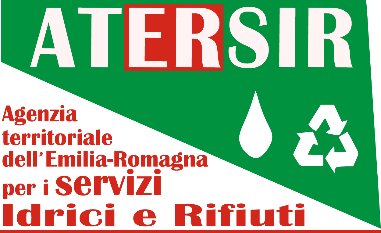 FONDO D'AMBITO DI INCENTIVAZIONE ALLA PREVENZIONE E RIDUZIONE DEI RIFIUTI EX L.R. 16/2015BANDO PER L'ASSEGNAZIONE DI CONTRIBUTI PER LA REALIZZAZIONE DI PROGETTI COMUNALI DI RIDUZIONE DELLA PRODUZIONE DEI RIFIUTIANNO 2023DI CUI ALLA DETERMINAZIONE DIRIGENZIALE N. 154 DEL 12/07/2023ALLEGATO ISCHEMA DI RELAZIONE DI ACCOMPAGNAMENTObando disponibile su https://www.atersir.it/amministrazione-trasparente/bando-prevenzione-2023(in corsivo le note e le opzioni di compilazione, che possono poi essere cancellate)SOGGETTO PROPONENTEIl soggetto proponente è …(indicare la denominazione dell’ente)..., che presenta la domanda di contributo in qualità di …(scegliere tra “singolo soggetto proponente” e “Ente capofila di altri enti locali di seguito indicati”)......(Se il soggetto proponente presenta il progetto come ente capofila di altri enti locali, specificare gli altri enti locali che partecipano alla compagine di progetto).......INFORMAZIONI GENERALI SUL PROGETTOIl progetto presentato, denominato…(indicare il titolo del progetto)…. è della tipologia di cui all’art.2 del bando:...(scegliere tra “Progetto abilitante” ; “Progetto standard” ; “Progetto sperimentale”)(in base alla tipologia indicata, usare l’opzione scelta)(se la tipologia è “Progetto abilitante”)Con il presente progetto si intende garantire il rispetto del requisito previsto al punto 12 della strategia regionale #PlasticfreER, attuando azioni di riduzione dei prodotti in plastica monouso.(oppure, se la tipologia è “Progetto standard”)Con riferimento all’articolo 8 del bando è afferente alla/e seguente/i categoria/e (Qualora il progetto includa azioni che ricadono in più di una categoria, selezionare tutte le categorie di pertinenza):Progetto di prevenzione dei rifiuti da prodotti monousoProgetto di riduzione degli sprechi alimentariAltre iniziative di prevenzione dei rifiuti(oppure, se la tipologia è “Progetto sperimentale”)L’ambito di sperimentazione scelto, tra quelli previsti all’art 2 del bando, riguarda:cassette monouso per ortofrutta nei mercati rionali e nella piccola distribuzione;cassette in EPS per prodotti ittici nei mercati all’ingrosso, GDO, piccola e media distribuzione;articoli monouso per la somministrazione di alimenti e bevande nelle attività che effettuano il servizio da asporto e/o la consegna a domicilio (food delivery);contenitori monouso per la vendita di prodotti alimentari, guanti, sacchetti ultraleggeri per ortofrutta, e shoppers nelle attività di commercio al dettaglio.(solo per progetti standard o sperimentali) Il requisito obbligatorio di partecipazione al bando, di cui al punto 12 della strategia regionale #PlasticfreER, è garantito dalle seguenti azioni di riduzione dei prodotti in plastica monouso già messe in atto:……(esplicitare azioni e provvedimenti che garantiscono il rispetto del requisito per i comuni coinvolti)......Il progetto per il quale si richiede il finanziamento, con riferimento alla fattibilità ed ai tempi di realizzazione di cui all’art. 8: (scelta singola)è già stato realizzato e risulta concluso al momento di presentazione della domanda;è già stato avviato ma è ancora in corso di realizzazione;non è ancora stato avviato ma è stata già approvata la progettazione definitiva/esecutiva e la disponibilità di risorse finanziarie per la sua realizzazione è certa;non è ancora stato avviato e non si dispone di una progettazione definitiva/esecutiva o di risorse finanziarie certe per la sua realizzazione. Il progetto verrà realizzato qualora risulti beneficiario del contributo.……(Esplicitare i riferimenti ai procedimenti che descrivono lo stato di avanzamento dell’iniziativa al momento della presentazione: previsione nei programmi dell’ente, livello di progettazione, aggiudicazione, avvio, ecc…)......INFORMAZIONI SPECIFICHE SUL PROGETTOObiettivo/i: …(descrivere sinteticamente gli obiettivi generali del progetto)……………………………………………………………………………………………Prodotti/rifiuti target: …(elencare le tipologie di prodotti/rifiuti target del progetto, ovvero quelli che saranno oggetto delle misure di prevenzione: es. stoviglie monouso, contenitori monouso per la somministrazione di alimenti e bevande, pannolini usa e getta, RAEE, rifiuti alimentari, rifiuti tessili/abbigliamento, cassette monouso in EPS per la filiera ittica; cassette monouso per ortofrutta etc….)...................................................................................................................................Descrizione del progetto proposto: …(descrivere il progetto, avendo cura di evidenziare in maniera distinta le diverse attività indicate nel cronoprogramma di attuazione)(MAX 3 pagine di descrizione)     ……………………………………….. ................................................................................................................Risultati attesi: …(esplicitare i risultati attesi, in termini di riduzione dei rifiuti, con evidenza della loro durata nel tempo a giustificazione della eleggibilità completa dei costi di cui all’art. 4 del bando)     ………………………………………………… .……………………………………………………………………………………Ruoli dei soggetti coinvolti: (sintetizzare i ruoli di tutti i soggetti coinvolti o che si intende coinvolgere nella realizzazione del progetto)Cronoprogramma di attuazione: …(inserire il cronoprogramma di attuazione, esplicitando i tempi assoluti previsti per le diverse attività descritte al punto 3.3, con indicazione della data di avvio e conclusione coerenti con il periodo di riferimento del bando di cui all’art. 3. Non sono accettabili cronoprogrammi il cui inizio dipenda dalla data di approvazione del contributo (qualora il progetto presentato presenti caratteristiche di complessità che giustifichino tempi di progettazione, realizzazione e messa in esercizio non compatibili con il periodo di riferimento del bando, occorre giustificare una richiesta di estensione del periodo di riferimento)                  ………………………………. ...............................................................................................................................................Monitoraggio dello stato di avanzamento del progetto: …(descrivere le modalità previste per assicurare il rispetto del cronoprogramma)   ………………… ................................Monitoraggio e valutazione dei risultati: …(solo per i progetti abilitanti e i progetti standard) (esplicitare le modalità previste per la valutazione delle ricadute effettive del progetto rispetto ai risultati di riduzione dei rifiuti attesi)  ……………… ..........................Valutazione della fattibilità tecnica/economica: …(solo per i progetti sperimentali) (descrivere le specifiche attività di monitoraggio, verifica e analisi previste ai fini della valutazione della fattibilità tecnica/economica del modello oggetto della sperimentazione)(esplicitare ed allegare le lettere di intenti o gli accordi preliminari sottoscritti dai principali stakeholder della filiera, a garanzia della fattibilità del progetto)    ……………………..………………………………………………………. ....................................................................................COSTI DEL PROGETTOIl progetto prevede le seguenti spese, con riferimento all’articolo 4 del bando: (dettagliare i costi previsti per ciascuna attività, distinguendo se trattasi di costo ammissibile o non ammissibile, ed evidenziando la eleggibilità ai fini del contributo; la descrizione dei costi deve essere coerente con la sintesi tabellare fornita nel modulo di presentazione della domanda)   ……………………………… ...................................................I costi relativi all’IVA sono previsti in carico a …………… e sono pertanto (recuperabili/non recuperabili) per un valore di …..; i costi non recuperabili sono inseriti e dettagliati nel quadro economico del progetto.Per la copertura dei costi di progetto sono previste le seguenti risorse (esplicitare provenienza e importi delle coperture previste, con evidenza delle risorse certe eventualmente messe a disposizione dagli enti pubblici e dai privati direttamente coinvolti nella realizzazione del progetto, evidenziando se il contributo richiesto al presente bando è necessario o meno a garantire la fattibilità dell’iniziativa)     ………………………………………………………….…………………...........................................................................................................................................................................................................................................................................................................................................................Per il progetto (sono previsti/non sono previsti) ulteriori contributi pubblici da parte di … (dettagliare fonte e importo del contributo)... e/o contributi privati da parte di … (dettagliare fonte e importo del contributo)...SoggettoRuolo nel progettoSoggetto 1……………..Soggetto 2……………..Soggetto 3……………..………………..